Инструкция по установке Прогноза кассовых выплатЗапустить  InstallClientKassa.msiДождаться, когда появится следующий текст (рисунок  1) и нажать кнопку «Далее»:
Рисунок 1 –Установка клиентской части ПК «Прогноз кассовых выплат»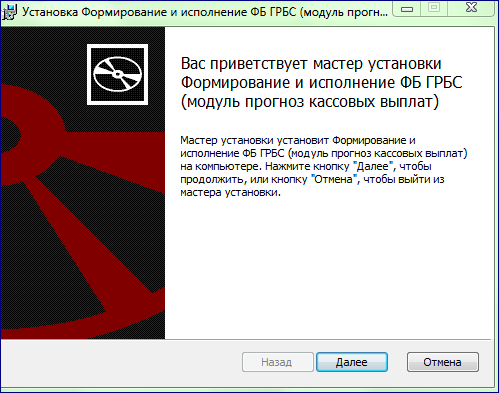 В появившемся окне (рисунок 2) галочкой в чекботе  ПРИНЯТЬ условия лицензионного соглашения и нажать кнопку «Далее»: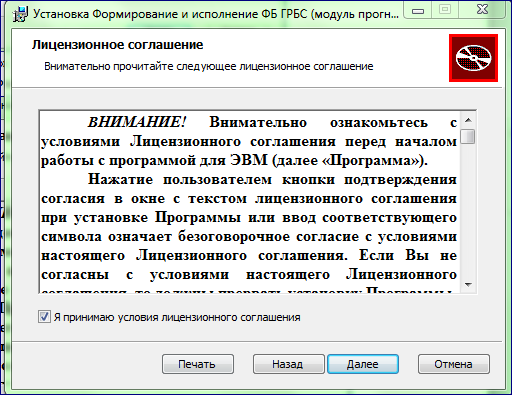 Рисунок 2  - Экран принятия Лицензионного соглашенияВ окне  ВЫБОРА SQL сервера ( пример на рисунок 3) указать имя SQL сервера ,выбрав его из всплывающего окна  перечня серверов (сервера должны быть доступны с данной машины) , где размещена база данных ПК ФОИС (по умолчанию = T79N1S1):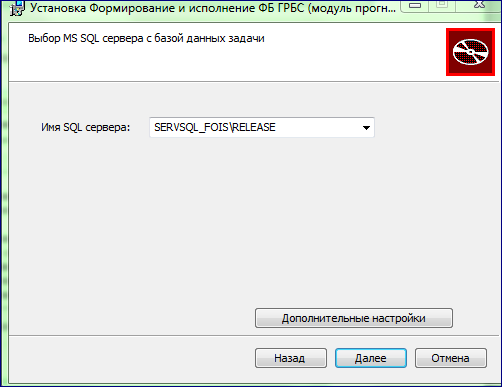 Рисунок 3 – Настройка параметров  запуска ПК «Прогноз кассовых выплат»Внимание! После установки имени сервера (пример на рисунке 3) , перейти по кнопке «Дополнительные настройки» (рисунок 4):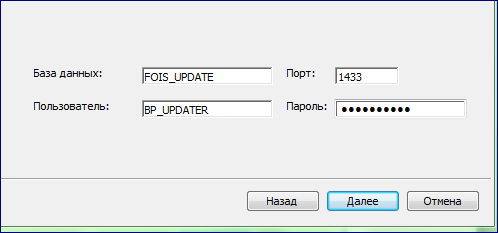 Рисунок 4 – Настройка дополнительных параметров для запуска ПК «Прогноз кассовых выплат»Указать во всех полях соответствующие значения .В поле «База данных»  указать имя базы данных, где размещается обновление ПК «Прогноз кассовых выплат».В поле «Порт»  номер порта доступа. В поле «Пользователь» -имя технического пользователя.В поле «Пароль» - пароль технического пользователя.По умолчанию для МТ: База данных   = KASSA_UPDATE Порт = 1433Пользователь = BP_UpdaterПароль = nva_updateПосле заполнения параметров нажать кнопку «Далее».В появившемся окне (рисунок 5) выбрать Тип установки и нажать кнопку «Далее»: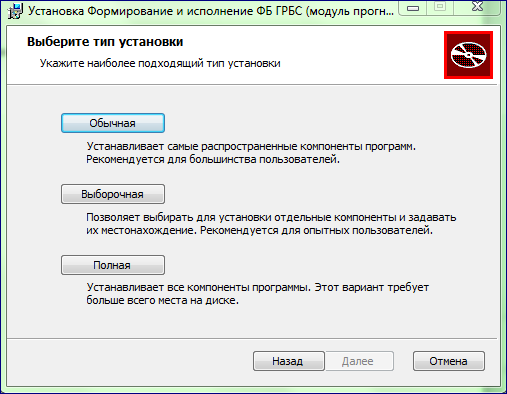 Рисунок 5 – Окно выбора Типа установкиРекомендованный тип установки = ОбычнаяНачнется процесс установки  ПО  (рисунок 6):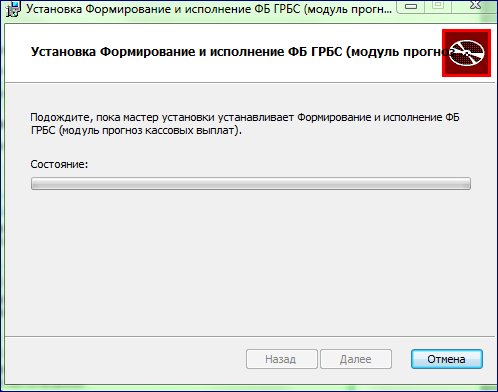 Рисунок 6 – Процесс установки ПО ПК «Прогноз»По окончании установки появится окно окончания установки. Нажать кнопку «Готово».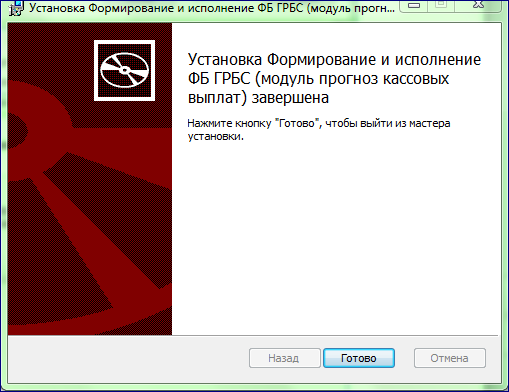 Рисунок 7 – Окно окончания установки ПК «Прогноз кассовых выплат»На рабочем столе появится ярлык: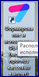 Запустить программу можно как по ярлыку, так и по программе  KASSA_Starter.exe.Далее необходимо войти  под пользователем  BP_ADMIN и прописать через Параметры пути к базам данных ФОИС по годам.